الجغرافيا  ( 10 نقاط )الموضوع : مقال           بين مظاهر تخلّف بلدان الجنوب واشرح محاولاتها للحدّ من هذا التخلّف مبرزا مدى نجاحها.   التاريخ  ( 10 نقاط )الموضوع : دراسة وثائق ألمانيا النازية والحرب العالمية الثانيةالوثيقة عدد1              من خطاب هتلر أمام قادة الجيش ( فيفري 1933)  "... [ من أهداف السياسة الخارجية الألمانية ] مقاومة معاهدة فرساي، والبحث عن تحالفات، وإعادة بناء القوة العسكرية وإقرار الخدمة العسكرية الإجبارية. فعندما نمتلك هذه القوة كيف يمكن توظيفها بعد ذلك؟ ربما يكون ذلك عن طريق غزو أسواق جديدة، ولكن ربما، وهذا أفضل، عن طريق فتح مجال حيويّ جديد في الشرق..."                                            المصدر: ورد بكتاب التاريخ " السنة الرابعة م.و.ب 2007 ص19 بتصرفالوثيقة عدد2              شامبرلان* يخاطب الشعب الألماني   " ... لم يعد أحد في بريطانيا العظمى يثق في ما يقوله قائدكم [هتلر] ...لقد تعهّد بأن لا رغبة ولا نيّة له في ضمّ النمسا وأخلف عهده.لقد صرّح بأنّه لن يضمّ التشيكيين إلى الرايخ ولكنّه ضمّها.لقد وعد بعد [مؤتمر] ميونيخ بأن لم تعد له أي مطالب ترابية في أوروبا وأخلف وعده. لقد وعد بأن لا رغبة له في ضمّ مقاطعات بولونية ولكنّه نكث وعده. لقد أقسم لكم طيلة سنوات عديدة بأنه العدوّ اللّدود للبلشفية وهاهو اليوم حليف لها..."                                            * شمبرلان: رئيس وزراء المملكة المتحدة بين 1937 و 1940                                                المصدر: من خطاب إذاعي لشمبرلان بتاريخ 4 سبتمبر 1939                             ورد بكتاب التاريخ والجغرافيا، العالم اليوم، نشر بلان باريس 1994 ص31الوثيقة عدد 3          الحصيلة البشرية والاقتصادية للحرب العالمية الثانية بألمانيا                         المصدر: كتاب التاريخ للأقسام النهائية العالم من 1939 إلى اليوم        نشر مانيار 1998 ص100الوثيقة عدد 4                صور الدمار في بعض المدن الألمانية سنة 1945(مدينة  درسدن)  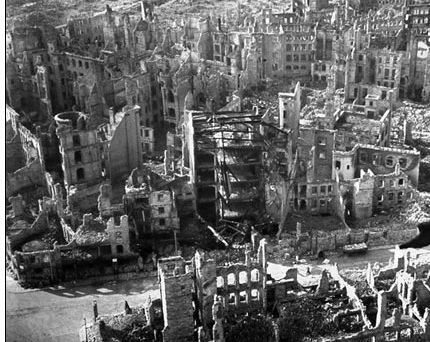                                                                                المصدر السابقالوثيقة عدد 5          خريطة تقسيم ألمانيا بين الحلفاء الأربعة سنة 1945                                     المصدر السابقأدرس الوثائق مستعينا بالأسئلة التاليةاشرح مسؤولية ألمانيا النازية في اندلاع الحرب العالمية الثانيةبيّن مخلفات الحرب العالمية الثانية على ألمانيا النازية                                                                                              عـمـلا مـوفـقـا                                                                   معهد بوعرقوب         إصلاح فرض تأليفي عدد 1   الجغرافيا – مقال                  جمال عبودي المقدمة : تمهيد عام – إدراج نص الموضوع – طرح الإشكالية مظاهر تخلّف بلدان الجنوب        4 نقاط مظاهر التخلّف الاقتصاديضعف القدرة الإنتاجية : منتجات صناعية تتميّز بقيمة مضافة ضعيفة ومتوسطة مواد معملية تابعة لفروع الشركات العبر قطرية. اقتصاديات تقوم على قطاع فلاحي غير عصري وخدمات يغلب عليها الأنشطة غير المهيكلةنفوذ عالمي محدود جدّاضعف نفوذه المالي والنقدي شركات عبر قطرية محدودة وعاجزة على المنافسة. لايملك بنوكا وبورصات ذات مستوى عالمي ج- ضعف القدرة على التحكّم في التكنولوجيامازالت بلدان الجنوب عاجزة عن تدارك تأخرها التكنولوجي ضعف المساهمة في نفقات البحث والتطوير وفي النشيطين في هذا المجالمظاهر التخلّف البشريضعف الدخل وتفشّي الفقر لا يتحصّل الجنوب إلاّ على3/1 الناتج الخام العالمي رغم أنّه يمثّل 5/4 سكان العالم تفشّي الفقر والفقر المدقع 1.2 مليار نسمة خاصّة بجنوب آسيا وإفريقيا جنوب الصحراء ضعف القدرة على تأمين الحاجيات الأساسية:تدهور الوضع الغذائي حيث مازال ثلث سكان إفريقيا جنوب الصحراء وخمس سكان جنوب آسيا يعانون من نقص التغذية بالإضافة إلى تفشي المجاعاتتدهور الوضع الصحي من خلال ارتفاع نسبة وفيات الرضع وقصر أمل الحياة عند الولادةتدني مستوى التعليم ويتجسم ذلك في انخفاض نسب التمدرس وبلوغ نسب الأمية مستويات عالية مستوى تنمية بشرية متوسط  ضعيف وضعيف جدامحاولات بلدان الجنوب للحدّ من التخلّف              3 نقاط تعدد التجارب التنمويةالتجارب التصنيعيةالتصنيع المعوّض للتوريدالتصنيع المصنّع أو الذاتيالتصنيع الحاث على التصديرالثورة الخضراء : تجربة تنموية ركزت على القطاع الفلاحي هدفها تحقيق الاكتفاء الغذائي  الانفتاح الاقتصادي وبرنامج الإصلاح الهيكلي :برنامج فرضه البنك العالمي للتنمية وصندوق النقد الدولي ويؤكد على :- مزيد من الانفتاح الاقتصادي والانخراط في العولمة -  تدعيم الخوصصة وفتح المجال أمام الشركات عبر القطرية - اعتماد سياسة التقشّف والضغط على ميزانية الدولة. -  تحرير الاقتصاد ورفع التقنين .لم يفضي هذا البرنامج إلى حلّ مشاكل الدول النامية    الخاتمة  : استنتاج عام وفتح الآفاق                                                               المنهجية : نقطتان     اللغة : نقطة واحدة المعهد الثانوي بوعرقوب          إصلاح فرض تأليفي عدد1  - التاريخ  : دراسة وثائق                 جمال عبوديالمقدمة : تحديد نوعية الوثائق ، مصادرها ، موضوعها إطارها التاريخي ثم طرح الإشكاليةمسؤولية ألمانيا النازية في اندلاع الحرب العالمية الثانية:        3 نقاطخرق ألمانيا لمعاهدة فرساي واعتماد سياسة التسلح :عمل هتلر منذ وصوله إلى السلطة على التخلص من أغلال فرساي من خلال:الانسحاب من ندوة جنيف لنزع الأسلحة ومن المنظمة الأمميةإعلان الخدمة العسكرية الإجبارية إعادة تسليح منطقة رينا نيا المنزوعة السلاح حسب معاهدة فرساياعتماد سياسة الأحلاف : بعقد تحالفات مع الأنظمة الكليانية الأخرى مثل :محور روما برلين مع إيطاليا 1936  الحلف المضاد للشيوعية مع اليابان 1937 ثم التحقت بهما إيطاليا إسبانيا والمجرالحلف الفولاذي مع ايطاليا 1939 مساندتها لإسبانيا في ثورتها الفاشية 1936-1939 اعتماد سياسة التوسع لتحقيق المجال الحيوي من خلال: ضم النمسا  مارس 1938 مكونا الأنشلوساسترجاع السودات ثم احتلال كامل تشيكوسلوفاكيا سبتمبر 1938المطالبة بمنطقة دانتزيغ والممر البولونياقتحام الجيوش الألمانية للأراضي البولونية 1 سبتمبر 1939 أدى إلى اندلاع الحرب العالمية الثانيةدامت الحرب ستة سنوات وخلفت أضرارا جسيمة خاصة بألمانيا مخلفات الحرب العالمية الثانية على ألمانيا النازية           3 نقاطالخسائر البشرية: - 7 مليون قتيل نصفهم من المدنيين أي 12 % من مجموع سكان ألمانيا- 5 مليون جريح - اختلال هرم الأعمار حيث تميز بارتفاع نسبة النساء والشيوخ وتدني نسبة الشباب والكهولالخسائر المادية: انهيار اقتصادي كبير شمل خاصة القطاع الصناعي حيث انهار مؤشر الإنتاج إلى حدود 37 %تدمير للبنية التحتية حيث دمرت مدن بأكملها مثل برلين ، درسدن ، هامبورغ ونورامبورغ الانعكاسات الجغراسياسية للحرب على ألمانيا:تقسيم ألمانيا إلى أربع مناطق نفوذ بين الحلفاء الأربعةتقسيم عاصمتها برلين بين الحلفاء الأربعةتقلص المجال الألماني بعد توسع بولونيا على حدودها الشرقية  الخاتمة  : تقييم الوثائق : إبراز أهمية الوثائق ومحدوديتها ثم فتح الآفاق                                                         المنهجية : 3 نقاط   اللغة : نقطة واحدةعدد القتلى من المجندين  4 مليون قتيل12 % من مجموع السكان سنة 1939 عدد القتلى من المدنيين3 مليون قتيل12 % من مجموع السكان سنة 1939 عدد الجرحى5 مليون جريح 5 مليون جريح مؤشر الإنتاج الصناعي سنة 1947 (القاعدة 100 سنة 1937 )3737